El retiro de nieve puede ser extenuante y puede crear potencial de agotamiento.lesiones de espalda.deshidratación.cualquiera de las anteriores.Durante el retiro de nieve en techos, ______________ causan la mayor parte de las fatalidades y lesiones.electrocucionescaídasataques al corazónsopladoras de nievePara proteger personas en el piso durante el retiro de nieve, marque una zona de trabajo seguro y mantenga a las personas a al menos ___ del punto donde se espera caiga o sea soplada la nieve.1 yarda10 pies20 metros30 piesPara prevenir una carga desbalanceada durante el retiro de nieve, los trabajadores deben retirar la nieve ______________ a lo largo del techo.arbitrariamenteinconsistentementerápidamenteuniformementeAntes de que comiencen las operaciones de retiro de nieve, confirme que el peso de los trabadores y de cualquier equipo pueda ser soportado por el techo o estructura sin causar un colapso. VerdaderoFalsoEl retiro de nieve puede ser extenuante y puede crear potencial de agotamiento.lesiones de espalda.deshidratación.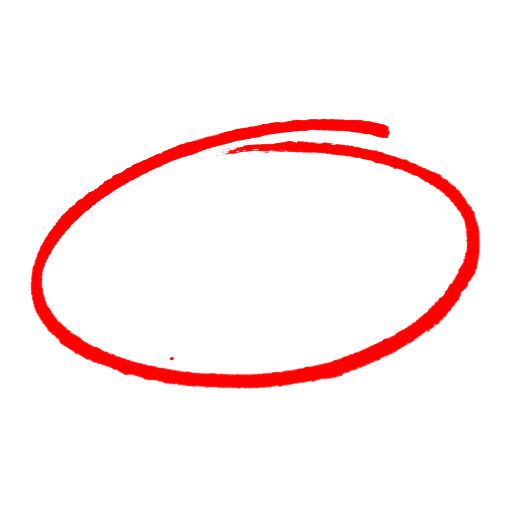 cualquiera de las anteriores.Durante el retiro de nieve en techos, ______________ causan la mayor parte de las fatalidades y lesiones.electrocucionescaídasataques al corazónsopladoras de nievePara proteger personas en el piso durante el retiro de nieve, marque una zona de trabajo seguro y mantenga a las personas a al menos ___ del punto donde se espera caiga o sea soplada la nieve.1 yarda10 pies20 metros30 piesPara prevenir una carga desbalanceada durante el retiro de nieve, los trabajadores deben retirar la nieve ______________ a lo largo del techo.arbitrariamenteinconsistentementerápidamenteuniformementeAntes de que comiencen las operaciones de retiro de nieve, confirme que el peso de los trabadores y de cualquier equipo pueda ser soportado por el techo o estructura sin causar un colapso. VerdaderoFalsoSAFETY MEETING QUIZPRUEBA DE REUNIÓN DE SEGURIDADSAFETY MEETING QUIZPRUEBA DE REUNIÓN DE SEGURIDAD